附件2网上报名及缴费流程图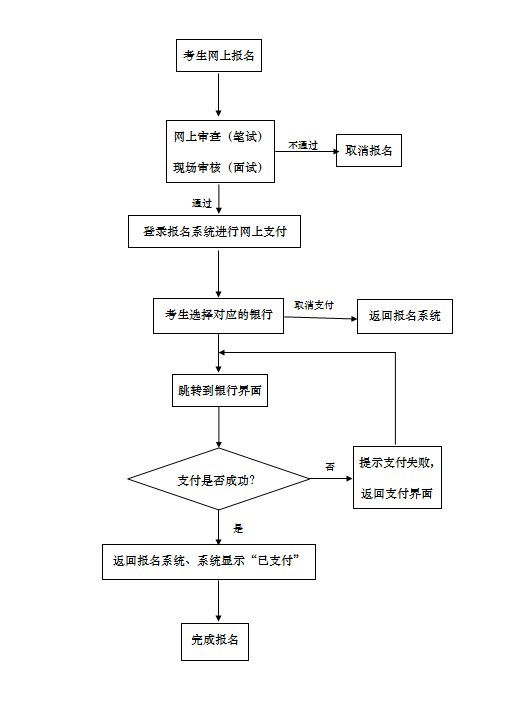 